PLAN DE PARTICIPACIÓN CIUDADANA 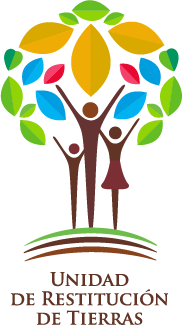 BOGOTÁ D.C., MAYO DE 2019ContenidoOBJETIVOS ESPECÍFICOS	2CONCEPTO PARTICIPACIÓN CIUDADANA – PARTICIPACIÓN EFECTIVA	9LA COMUNICACIÓN PARTICIPATIVA	9AGENCIAMIENTO: PARA CONCRETAR LA PARTICIPACIÓN EN ACCIÓN	10ANTECEDENTES:  ACTIVIDADES INCLUIDAS EN EL PLAN DE ACCIÓN URT 2018	14ESCENARIOS PRESENCIALES	16ESCENARIOS VIRTUALES	16ESCENARIOS FORMALES	17ACTIVIDADES DE PARTICIPACIÓN CIUDADANA 2019	18FASE 1. DIAGNÓSTICO	18FASE 2. FORMULACIÓN/PLANEACIÓN DE POLÍTICAS, PLANES, PROGRAMAS O PROYECTOS	18FASE 3. IMPLEMENTACIÓN/EJECUCIÓN/COLABORACIÓN	19FASE 4.  EVALUACIÓN Y CONTROL	23JUSTIFICACIÓNEs relevante para las entidades en cumplimiento de sus funciones, establecer escenarios de diálogo y ejercicios de participación ciudadana en las etapas de planeación, ejecución, seguimiento y evaluación.  Dando prioridad a la participación activa y garantizando el acceso a la información.La Unidad de Restitución de Tierras (URT), tiene como tarea principal gestionar la restitución de tierras de campesinos y grupos étnicos.  Para lograr esto, la participación efectiva es un pilar fundamental en la ejecución de la política, en especial, la participación de las víctimas de despojo y abandono de predios. En las comunidades encontramos diversas situaciones que dificultaban la participación, entre ellas: i. Las comunidades desconocían la norma; esto se traducía en que no sabían sus objetivos, a quiénes estaba dirigida, o cómo acceder al proceso.  ii. Baja representación o liderazgos de la comunidad; encontramos que los liderazgos estaban debilitados, pues el conflicto había dejado una huella de miedo en las comunidades, por lo que no fue sencillo hallar líderes para entablar un diálogo.  iii. Relacionado con lo anterior, encontramos casi inexistentes procesos organizativos; comunidades con el tejido social desestructurado, con bajos niveles de organización y/o asociatividad. iv. Desconfianza y baja interacción con entidades públicas, pues para estas comunidades no era usual la interacción con funcionarios del Estado, había suspicacias y recelos. v. En los espacios formales de participación no existe el hecho victimizante de despojo de tierras como criterio de representación, por lo que ha sido una constante la bajísima participación de los y las reclamantes de tierras en los espacios señalados en el Protocolo de Participación Efectiva de las Víctimas. vi. La restitución requiere de esfuerzos ciudadanos, institucionales y de cooperación debido a la vigencia de la Ley 1448/11 y con ello la responsabilidad de implementar acciones dirigidas a la promoción de liderazgos con énfasis en resolución de conflictos en proyección a garantizar los fallos y la re- construcción de las redes sociales y económicas en los territorios.  OBJETIVO GENERALImplementar un plan de participación con los ciudadanos organizados y no organizados que hacen parte de los procesos de micro - macrofocalización y/o que se encuentran interesados en gestionar acciones en sus comunidades en temas de restitución de tierras.           OBJETIVOS ESPECÍFICOS  Fortalecer las relaciones con los ciudadanos organizados y no organizados de zonas microfocalizadas mediante acciones que garanticen su agenciamiento e incidencia en los procesos de restitución de tierras, mediante la información, capacitación y retroalimentación de estado de casos.   Dar respuesta oportuna a inquietudes, observaciones, dificultades de los procesos de restitución de tierras facilitando la comunicación entre la URT y reclamantes de tierras, representantes de las mesas, víctimas organizadas y no organizadas y ciudadanía en generalPOBLACIÓN OBJETIVOLas actividades de participación se encuentran dirigidas principalmente a los solicitantes y beneficiarios  de Restitución de Tierras, representantes que integran las Mesas Nacional, Departamentales y Municipales de Participación de las Víctimas del Conflicto Armado, víctimas  organizadas y no organizadas que no hacen parte de las mesas de participación, Organizaciones Defensoras de los Derechos de las Víctimas (ODV), grupos de mujeres, segundos ocupantes, población con procesos de reconciliación, comunidades y población interesada en los procesos de restitución. MARCO NORMATIVO DE LA PARTICIPACIÓN EFECTIVA DE LAS VÍCTIMAS  En la Constitución Política de Colombia es explicitó en el artículo 2, que se debe facilitar la participación de todos en las decisiones que los afectan, en la vida económica, política y administrativa y cultural de la Nación; en el artículo 103, se establece, que el Estado contribuirá a la organización, promoción y capacitación de Asociaciones Comunitarias o de utilidad común no gubernamentales, sin detrimento de su autonomía. Esto para que constituyan mecanismos democráticos de representación en las diferentes instancias de participación, concertación, control y vigilancia de la gestión pública.En la tabla 1 – se expone un recorrido normativo de la denominada participación efectiva de las víctimas que se establece en los artículos 192 y 193 de la Ley 1448/11.     TABLA 1.  PARTICIPACIÓN EFECTIVA DE LAS VÍCTIMAS MARCO CONCEPTUAL DEL PLAN DE PARTICIPACIÓN CIUDADANACONCEPTO PARTICIPACIÓN CIUDADANA – PARTICIPACIÓN EFECTIVAEl documento “Orientaciones para promover la participación ciudadana” establecido por el Departamento Administrativo de la Función indica lo siguiente: “la participación ciudadana es el derecho a la intervención en todas las actividades confiadas a los gobernantes para garantizar la satisfacción de las necesidades de la población, frente a lo anterior el CLAD (2009) la define como:(…) el proceso de construcción de las políticas públicas que, conforme al interés general de la sociedad democrática, canaliza, da respuesta o amplía los derechos económicos, sociales, culturales, políticos y civiles de las personas, y los derechos de las organizaciones o grupos en que se integran, así como los de las comunidades y pueblos indígenas” .La democracia participativa y participación ciudadana en particular desde la década de los noventa ha sido integrada en la agenda política, se han dispuesto ejercicios participativos como el control social y la veeduría ciudadana, entre otros, para integrar al ciudadano al proceso de gestión pública, sin embargo, la formalización institucional de las prácticas participativas establece reglas de juego, determinadas por las leyes y las normas.Finalmente, como resultado de la Ley 387/97, la T-024/04, el Decreto 250/05, la Ley 1448/11 y su Decreto reglamentario 4800/11 y el Protocolo de Participación Efectiva de las Víctimas del Conflicto Armado (Resolución 0388/11), la participación efectiva de las víctimas es definida por la norma como:  "El ejercicio que estas hacen del derecho a la participación a través del uso y disposición real y material de los mecanismos democráticos y los instrumentos previstos en la Constitución y las leyes. Todas las entidades del Sistema Nacional de Atención y Reparación Integral a las Víctimas, tienen el deber de garantizar el derecho de las víctimas a informarse, intervenir, presentar observaciones, recibir retroalimentación y coadyuvar, de manera voluntaria, en el diseño de los instrumentos de implementación, seguimiento y evaluación de las disposiciones previstas en la Ley 1448 de 2011 y los planes, programas y proyectos implementados por las autoridades para fines de materializar su cumplimiento".LA COMUNICACIÓN PARTICIPATIVA“Un proceso de comunicación no puede ser entendido sin los conceptos de formación social y de marco de referencia. Todos sus elementos están insertos en ellos, sin el contexto es imposible el texto, aun cuando éste tenga algún grado de especificad”, asegura Prieto Castillo (1990, p. 105)El investigador brasileño José Marques de Melo (1996) afirma que “la comunicación es un proceso que relaciona comunidades, sociedades intermedias, gobiernos y ciudadanos en la participación y toma de decisiones conjunta ante los estímulos y los factores que, de manera permanente, presenta a aquellos ambientes socio-económicos y políticos.Así entendida, la comunicación no está limitada a la presencia de los medios masivos de comunicación, sino que debe entenderse de manera trasversal en distintos niveles, escenarios y mensajes, que son esenciales a la  hora de plantear una estrategia de comunicación; para tal efecto, y dando respuesta a la estrategia de participación de la UAEGRTD, se ha trazado como meta  el fortalecimiento de las relaciones entre los distintos actores que inciden en el proceso de implementación de la Restitución de Tierras que  incorpore diferentes acciones de manera transversal, cualificando la participación en los territorios, involucrando a la comunidad al proceso, no como un mero observador si no como un actor importante en todo el proceso.Bessete (2004) afirma que la comunicación participativa es temida por algunas instituciones, pero resulta fundamental y no se reduce solamente a saber lo que ocurre. Con la comunicación participativa se trata de involucrar en lugar de convencer e imponer, de fomentar la toma de decisiones a partir de la experiencia de sus propios integrantes y de favorecer la integración de los objetivos. AGENCIAMIENTO: PARA CONCRETAR LA PARTICIPACIÓN EN ACCIÓN"La agenciación humana es la capacidad de ejercitar el control sobre nuestro propio funcionamiento y sobre los eventos que afectan nuestra vida" (Bandura, 2001)Los sujetos afectados por los actores armados que ejercieron violencia en sus territorios y la presión de los mismos, ha llevado a líderes y lideresas que han sido víctimas del conflicto armado (Ley 1448/11) a buscar espacios sociales, políticos, económicos e institucionales para que sus historias sean conocidas y reconocidas.Estos sujetos con su opinión, retroalimentación a los procesos sociales – productivos – económicos – culturales, en su participación en la socialización  de temas de su interés (en nuestro caso de procesos de restitución); construyen y fortalecen su subjetividad, su ejercicio de organización,  autonomía,  en especial su capacidad de gestión en su comunidad y con  otros actores, específicamente para nuestra estrategia de participación con entidades encargadas de responder a acciones específicas para sostener los fallos, además, de los entes de control, las organizaciones de las sociedad civil, entre otros.Esta capacidad de gestión – agenciamiento - mediante acciones colectivas promueven las capacidades que pueden desarrollar los sujetos o grupos que propicien la estabilidad económica, familiar, comunitaria y social. Retomando la propuesta conceptual dirigida a la construcción de la presente estrategia de participación, de acuerdo a la población objetivo (Semillero de Reconciliación y Representantes de las Mesas – Nacional – Departamental - Municipal), las actividades presenciales y acciones comunicativas se encuentran dirigidas a focalizar al opinión en materia de restitución de tierras permitiendo retroalimentar los procesos, en especial, la sostenibilidad de la etapa pos fallo con un proceso de agenciamiento por parte de los sujetos –políticos – que hacen parte de esta propuesta.ASPECTOS METODOLÓGICOS: EJES PARA LA ESTRATEGIA PARTICIPACIÓN EN LA IMPLEMENTACIÓN DE LA POLÍTICA DE RESTITUCIÓN DE TIERRASENFOQUE DE LA EDUCOMUNICACIÓN:Se busca con este enfoque en la propuesta de participación, que el trabajo que se desarrolle con la población objeto de esta propuesta, tenga en cuenta los elementos del contexto, entender que estamos pasando por un momento histórico de cambio cultural, social y hasta económico, y que es allí donde las comunidades deben actuar de manera más consciente, organizada, dialéctica e interactiva; es un trabajo a muchas manos, donde la comunicación juega un papel muy importante, una comunicación que propicia la acción. Así las cosas, se pretende trabajar en tres ejes fundamentales, Informar, Educar, Comunicar (IEC); estos ejes no distan entre sí, en algunos momentos se pueden contener mutuamente; el objetivo es que quienes conforman tanto el Semillero de Restitución y los representantes de las mesas conozcan, comprendan y actúen en distintos escenarios de acuerdo a unas necesidades identificadas, a sus intereses y a sus posibilidades.Informar, en este eje se trasciende la comunicación más allá de compartir un mensaje (simple, sencillo), dado que es muy importante en todo momento pensar en nuestro interlocutor, en quien lo escucha y en el objetivo que implica informar, toda vez que cobra sentido cuando éste le da un significado.   La Educación desde la perspectiva del diálogo de saberes (conocimientos previos de rutas y procesos de restitución de tierras), a partir de las acciones realizadas por la URT se cuenta con una información, discusión, otros conceptos (aprendizaje, despejar dudas, aportar con observaciones y opiniones) significativos para las personas (territorios). En el trabajo propuesto con el Semillero de Restitución se privilegian contenidos como el liderazgo (agenciamiento), Plan de Desarrollo Local, Control Social, la comunicación activa y Veeduría Ciudadana, Acuerdos de Paz (Reforma Rural Integral).Comunicar es una acción que mínimo involucra dos personas, si no existe un interlocutor, no existe un proceso comunicativo; y es a partir de las acciones que vamos configurando modos de comunicación efectivos, oportunos, que está determinado por el contexto, las lecciones aprendidas y los procesos históricos vividos. Así se deben elegir los canales apropiados, que permitan la discusión, el debate, el análisis crítico de las situaciones, que finalmente se constituya en un discurso y finalmente en la acción. Es un proceso constante.  CONSTRUCCIÓN DEL PLAN DE PARTICIPACIÓN CIUDADANA DE LA URT.Durante el 2019 se consolida el presente Plan, que contiene la identificación de las acciones que desarrolla la entidad, se identificaron los sujetos hacia los cuales se dirige, la información que requieren, así como los documentos construidos para ponerla en práctica.Por otra parte, se cuenta con las directrices socializadas por el Departamento Administrativo de la Función Pública (DAFP), las cuales son importantes para la elaboración de este Plan, facilitando la implementación de las acciones actuales y propuesta de acciones nuevas, en pro de fortalecer el proceso participativo de la entidad. Es así, como la Oficina Asesora de Planeación, la Dirección Social, Atención al Ciudadano, la Oficina Asesora de Comunicaciones, la Oficina de Tecnologías de la Información (Gobierno en Línea), la Dirección de Asuntos Étnicos, el Equipo de Proyectos Productivos y la Coordinación Nacional Posfallo, han establecido la siguiente ruta para la construcción del Plan de Participación:Paso 1. Se identificaron los ciudadanos, usuarios o grupos de interés que atiende la URT, así como los temas que despiertan mayor interés.Paso 2. Se revisó con distintas dependencias de la URT, tanto misionales como de apoyo, los temas en los cuales se ha involucrado a la ciudadanía en la toma de decisiones, así como los temas a fortalecer.Paso 3. Durante la construcción del Plan de Acción Institucional y el Plan Anticorrupción, se identificaron las actividades que la URT adelantaría para integrar al ciudadano en la gestión pública y se clasificaron en fase de diagnóstico, planeación, implementación, seguimiento y/o evaluación de la gestión pública. Esto garantiza recursos que se requieren para su desarrollo y el establecimiento de las metas e indicadores cuantificables de seguimiento para cada una de las actividades programadas.Paso 4. Se incorporaron acciones transversales de capacitación y sensibilización a la ciudadanía, así como los temas más importantes que la Unidad adelanta. Paso 5: Se definieron las actividades a adelantar para integrar al ciudadano en la gestión de la UAEGRTD y se establecieron metas e indicadores cuantificables a través de los cuales se pudiera hacer seguimiento al avance y cumplimiento de dichas actividades.Plan de Participación Ciudadana En la implementación de la política de Restitución de Tierras y las fases de la Gestión Pública.Para dar cumplimiento a lo establecido en la Ley 489 de 1998 y en el Estatuto de Participación Ciudadana – y el artículo 2 de la Ley 1757 de 2015–, respecto a la obligación que tienen las entidades públicas de incluir en sus Planes de Acción y Planes de Desarrollo los programas que éstas van a adelantar para promover la participación ciudadana en la gestión, la Unidad de Restitución de Tierras ha definido acciones de participación ciudadana en las fases de diagnóstico, planeación, implementación, seguimiento y evaluación de la gestión pública. Gráfico 1.ANTECEDENTES:  ACTIVIDADES INCLUIDAS EN EL PLAN DE ACCIÓN URT 2018En un primer momento se encuentra orientado al conocimiento previo del territorio, sobre el tipo de población objetivo con la cual trabajamos, reconocimiento de los resultados de las acciones desarrolladas en años anteriores, entender la complejidad que supone un territorio en específico, no solo para determinar un punto de partida, y así medir el impacto de nuestras acciones, sino para entender las dinámicas, relaciones, dificultades y el entramado cultural de un territorio, que sin duda marcan la dinámica para la implementación de nuevas acciones de participación y que debe reflejarse en una estrategia más efectiva y significativa para los solicitantes y para el territorio.   Así, en este momento las líneas de participación, Reconciliación, Segundos ocupantes y enfoque diferencial, de la Unidad de Restitución de Tierras, han realizado acciones que permiten un conocimiento mayor de nuestros reclamantes y los diferentes actores que participan del proceso, para identificar constantemente las necesidades de información y de acciones que propicien la participación de los distintos grupos. En ese orden de ideas, se presenta a continuación el listado de las actividades con el respectivo nivel de cumplimiento de cada una de ellas: ESCENARIOS DE PARTICIPACIÓN CIUDADANA EN LA IMPLEMENTACIÓN DE LA POLÍTICA DE RESTITUCIÓN.De acuerdo a cada una de las acciones desarrolladas con comunidad, se identifican los siguientes escenarios de participación; unos corresponden a los escenarios formales, otros los presenciales en los que tenemos un contacto directo con los reclamantes de restitución de tierras y otros tienen que ver con mantener a la comunidad informada por medio de la estrategia de Gobierno en Línea y Atención al Ciudadano.                                                                                                                            Gráfico 2ESCENARIOS PRESENCIALES Capacitación y/o socialización: Son las actividades que realiza entre otros el equipo social en territorio y que implica acciones de capacitación, información y/o sensibilización sobre temáticas inherentes a la Restitución de Tierras.  Recolección de Prueba Comunitaria: son los ejercicios que realizan los equipos territoriales para la investigación de los casos, donde hacen partícipes y privilegian la voz de las víctimas, por medio de técnicas de investigación Social, como Cartografía, Línea de Tiempo, Entrevista a Profundidad, entre otros, e integradas en el procedimiento RT-RG-PR-05 Análisis Previo y en el documento RT-RG-GU-02 Guía para la Recolección de Pruebas Sociales e Información Comunitaria, lineamientos que se puede encontrar en la Intranet – ComUnidad, proceso de Registro.Encuentros Semillero de Participación: Los encuentros dirigidos a este semillero, contemplan temáticas de liderazgo, participación, agenciamiento para la incidencia en los territorios. Diálogo con Segundos Ocupantes: La Unidad se ha visto en la necesidad de avanzar en el diálogo con este grupo poblacional, con el fin de explicar la ruta de Restitución, las acciones que se desarrollan en garantía a los derechos de todos los involucrados en el proceso, las medidas que aplican para los Segundos Ocupantes, entre otros. Ejercicios de Reconciliación: de acuerdo a casos identificados con conflictividades que dificultan el proceso de Restitución de Tierras, se están realizando acciones para la reconciliación, estableciendo escenarios de acuerdos y diálogo con diferentes actores.  Talleres con Mujeres: en la implementación del programa de Mujeres en su Fase 1 y 2, se han realizado talleres sobre los derechos de las mujeres, el acceso a la tierra, le etapa administrativa y posfallo, entre otros temas que pretenden generar capacidades instaladas en las mujeres reclamantes de tierras, apuntando a su agenciamiento. ESCENARIOS VIRTUALES De acuerdo a la necesidad de implementar acciones en estos escenarios, se ha avanzado con el uso de algunos de los medios existentes como:Página Web: publicación de información sobre las Audiencias de Rendición de Cuentas. Redes Sociales: la URT ha venido realizando publicaciones en Facebook y twitter, especialmente sobre las Audiencias de Rendición de Cuentas. Adicionalmente la Oficina Asesora de Comunicaciones realiza publicaciones de otros temas en los cuales puede generar participación. -Blogs, Foros y mailing: se realizan publicaciones en los blogs, para los casos específicos de Audiencias de Rendición de Cuentas. En cuanto a los foros y mailing, se debe fortalecer su uso para el 2019. ESCENARIOS FORMALES Audiencias de Rendición de CuentasEn el artículo 33 de la Ley 489/98 se establece que: “Cuando la administración lo considere conveniente y oportuno, se podrán convocar a audiencias públicas en las cuales se discutirán aspectos relacionados con la formulación, ejecución o evaluación de políticas y programas a cargo de la entidad, y en especial cuando esté de por medio la afectación de derechos o intereses colectivos”.La Audiencia Pública de Rendición de Cuentas es uno de los espacios presenciales para el encuentro y la reflexión sobre los resultados de la gestión de un período, es un escenario para dialogar sobre temas cruciales con el objeto de garantizar la interlocución y deliberación con la ciudadanía. Para la Unidad Administrativa Especial de Gestión de Restitución de Tierras Despojadas y Abandonadas (UAEGRTD) al igual que para otras entidades realizar audiencias de rendición de cuentas de manera periódica, genera legitimidad y promueve la participación efectiva (art.192 de Ley 1448/11) de quienes se sienten incluidos, consultados e informados de los asuntos de su interés, respondiendo a los siguientes objetivos: Establecer un espacio de diálogo constructivo entre la UAEGRTD y la ciudadanía.Generar una oportunidad para recibir retroalimentación de la comunidad y de otros actores institucionales. Explicar, argumentar y hacer un balance de avances, dificultades y retos sobre las competencias de la Unidad de Restitución de Tierras.Continuando con este proceso de participación para el año 2019 se realizarán 2 audiencias públicas de rendición de cuentas y La planeación de las mismas respondió a la metodología "Paso a paso audiencia de rendición de cuentas" actualizado anualmente por la Dirección Social. Acciones con coordinadores de mesas departamentales:Dando continuidad al fortalecimiento de las relaciones institucionales con los representantes de la Mesa Nacional, Mesas Departamentales y Municipales, es relevante generar espacios de reunión con los representantes en los subcomités de restitución (mesas de tierras), en los casos que esta figura no se encuentre delegada se dará el espacio a los coordinadores de las mesas, lo anterior, en el nivel departamental.   Entre las acciones a realizar con las mesas departamentales se encuentran: 1- Atender solicitudes por parte de la Defensoría del Pueblo para atender requerimientos de las mesas departamentales. 2- participación activa en las Sesiones de Consejo Directivo y en los Subcomités de Restitución de Tierras – SNARIV. Subcomités de Restitución de Tierras: Socialización de compromisos adquiridos con los Representantes de mesas departamentales o para participación de Representantes Departamentales cuando se requiera. Atención al ciudadano: Son las diferentes acciones que se desarrollan desde la oficina de Atención al Público en cada territorial y desde nivel nacional, así se viene brindando información constante en las oficinas territoriales, se realizan llamadas para convocatorias o para aplicación de encuestas, así como para la apertura y cierre de microzonas.  Por otro lado, recepcionan las Peticiones, Quejas y Reclamos, que se responden desde cada oficina responsable de nivel nacional y de nivel territorial. ACTIVIDADES DE PARTICIPACIÓN CIUDADANA 2019Con base en lo anterior, se a continuación se presentan las actividades que harán parte de la gestión para 2019FASE 1. DIAGNÓSTICO FASE 2. FORMULACIÓN/PLANEACIÓN DE POLÍTICAS, PLANES, PROGRAMAS O PROYECTOSFASE 3. IMPLEMENTACIÓN/EJECUCIÓN/COLABORACIÓNFASE 4.  EVALUACIÓN Y CONTROLFASE 5. ACCIONES TRANSVERSALESSeguimiento al Plan de participación Ciudadana de la URTTeniendo en cuenta que las actividades que componen este plan estas armonizadas con el Plan de Acción Institucional para la vigencia 2019 y el Plan de Anticorrupción y de Atención al Ciudadano 2019, el reporte de seguimiento a su avance se realizará y evidenciará a través de dichos instrumentos y en los mismos periodos de tiempo estipulados para cada uno de ellos. BibliografíaBandura, A. (2001). Social Cognitive Theory. An Agentic Perspective. Annual Review Psychology, 52, 1-26Cantú, J. (2008). “Competencias ciudadanas y construcción de la democracia en México” en Guzmán, N. (Ed), Sociedad, desarrollo y ciudadanía en México (37). México, Limusa. Bessette, G. 2004. Involucrando a la Comunidad: La guía del facilitador para la Comunicación Participativa para el Desarrollo. CIID, Ottawa, y Southbound, Penang, pág. 18Deluze Gillez (1977). Diálogos. En artes gráficas soler, s. a. - Uliveret a, 28 - Valencia (18)  Kaplún, M. (1983). Hacia nuevas estrategias de comunicación en la educación de adultos. OREALC, Santiago de Chile, pág. Marques de Melo, José, Identidades culturales latinoamericanas, en MARQUES DE MELO, José (coord.), Tiempo de la comunicación global. Sâo Paulo, Ed. IMES, 1996, pág. 35).Prieto Castillo, Daniel, Diagnóstico de comunicación. CIESPAL, Quito, 1990, pág. 105Reguillo, R (2003).  Ciudadanías Juveniles en América Latina. Última década, Viña del Mar, (pp. 11-30). Disponible en http://www.scielo.cl/pdf/udécada/v11n19/art02.Sen, Amartya. (2000). "Desarrollo y libertad". En: A. Sen, "Desarrollo y libertad" (p. 234). Barcelona (España): Planeta S.A. Schultze, R. O. (2005). Lexikon der Politikwissenschaft, Theorien, Methoden, Begriffe [Diccionario de la ciencia política, teorías, métodos, conceptos], Bd. i: A-M. München (Alemania), Verlag CH Beck.Sánchez, C. A. y Ciceri, J. H. (2007) ¿Participación ciudadana en la democracia?, Universidad Sergio Arboleda, Bogotá, 7 (12), 11-30.Sánchez Torres, C. A. (2006), Derecho e Instituciones Electorales en Colombia, Bogotá, Universidad del Rosario, Biblioteca Jurídica Dike.Santos, B. (2003). Globalización y democracia. (Conferencia central del foro social mundial temático). Cartagena de Indias. [Online: 16/12/2007. Disponible en www.fsmt.org.co/ponencias2.htm?x=20509Tejada Zabaleta, A. (2005). Pensamiento Psicológico, Vol.1, N°5, 2005, pp. 117-123NormativasColombia, (2010), Constitución Política. Bogotá. Legis.Colombia, Congreso de la República, (2011, fecha). “Decreto 4800/2011”. Por el cual se reglamenta la Ley 1448 de 2011 y se dictan otras disposiciones. Diario Oficial, núm.42280, Diciembre 20m de 2011, Bogotá.Colombia, Congreso Nacional de la República, (1997), “Ley 387/1997”. Por la cual se adoptan las medidas para la Prevención del desplazamiento Forzado, la Atención, la protección, consolidación y estabilización socioeconómica de los desplazados internos por la violencia en la República de Colombia, Diario Oficial sin número, Julio 18 de 1997, Bogotá.Colombia, Congreso Nacional de la República, (2011), “Ley 1448/2011”. Víctimas y de Restitución de Tierras, Diario Oficial, núm. 48096, junio 10 de 2011, Bogotá.Colombia, Corte Constitucional, (2004) “Sentencia T-025”, Bogotá. Disponible en http://www.corteconstitucional.gov.co/relatoria/2004/t-025-04.htmColombia, Corte Constitucional, (2005, Agosto) “Auto 177”, Bogotá. Disponible en http://www.alcaldiabogota.gov.co/sisjur/normas/Norma1.jsp?i=23382 Colombia, Corte Constitucional, (2005, Agosto “Auto 178”, Bogotá. Disponible en  http://www.corteconstitucional.gov.co/T-025-04/Autos.phpColombia, Corte Constitucional, (2006, Agosto) “Auto 218”, Bogotá. Disponible en http://www.refworld.org/docid/472208822.htmlColombia, Corte Constitucional, (2006, Noviembre) “Auto 333”,  Bogotá. Disponible en http://www.refworld.org/docid/4725a2b82.htmlColombia, Corte Constitucional, (2007, Mayo) “Auto 109”,  Bogotá. Disponible en http://www.corteconstitucional.gov.co/relatoria/Autos/2007/A109-07.htmColombia, Corte Constitucional, (2008, Mayo) “Auto 116”,  Bogotá. Disponible en http://www.corteconstitucional.gov.co/relatoria/Autos/2008/A116-08.htm Colombia, Corte Constitucional, (2010, Diciembre) “Auto 383”, Bogotá. Disponible en http://www.alcaldiabogota.gov.co/sisjur/adminverblobawa?tabla=T_NORMA_ARCHIVO&p_NORMFIL_ID=891&f_NORMFIL_FILE=X&inputfileext=NORMFIL_FILENAME Colombia, Unidad para la Atención y Reparación Integral a las víctimas, (2013, Mayo) “Resolución 0388” Mediante la cual se establece el Protocolo de Participación Efectiva de las Víctimas del Conflicto Armado.OrigenTítuloTipo de textoAporte a la investigación respecto a la participación efectivaCongreso de la República Ley 387/97Institucional. Por la cual se adoptan las medidas para la Prevención del desplazamiento Forzado, la Atención, la protección, consolidación y estabilización socioeconómica de los desplazados internos por la violencia en la República de Colombia.En el artículo 1 se reconoce al sujeto que ha sido afectada por el conflicto armado como desplazado y es definido como "toda persona que se ha visto forzada a migrar dentro del territorio nacional abandonando su localidad de residencia o actividades económicas habituales, porque su vida, su integridad física, su seguridad o libertad personales han sido vulneradas o se encuentran directamente amenazadas".Corte ConstitucionalSentencian T- 025/04Institucional Establece el derecho a la participación efectiva como un derecho fundamental de la población desplazada (PD), facultando su intervención en las decisiones de política pública y en los temas que la afectan.Corte ConstitucionalAuto 177/05InstitucionalSe incluye como parte del derecho a la participación la obligación a cargo del Estado de proporcionar información oportuna, adecuada, inteligible y accesible sobre las propuestas de política pública y sobre los avances y dificultades en su ejecución a la PD.Corte ConstitucionalAuto 178/05InstitucionalEn el numeral 11, ordena: "Garantizar la participación oportuna y efectiva de las organizaciones de población desplazada, tanto a nivel nacional como en el ámbito territorial, en el proceso de diseño e implementación de los correctivos a los problemas detectados por las distintas entidades que participaron en el proceso de evaluación del cumplimiento de la sentencia T025 de 2004".Corte ConstitucionalAuto 218 de 2006InstitucionalSe establece la participación efectiva como un derecho transversal a todos los derechos, para lo cual se solicita informes a las entidades con competencia para atender a la PD. Corte ConstitucionalAuto 333 de 2006InstitucionalLa corte manifiesta que no se cumplieron las obligaciones del gobierno sobre la participación efectiva, porque no se especifican las acciones realizadas para ese efecto.Corte ConstitucionalAuto 109 de 2007InstitucionalEn ese Auto la Corte manifiesta que las entidades encargadas de atender a la población desplazada, reduce la participación a la asistencia a reuniones, no evalúa la existencia de espacios para la participación, no permite establecer las condiciones para el ejercicio de este derecho, no da cuenta de las garantías que se requieren para materializar la participación.Corte ConstitucionalAuto 116 de 2008InstitucionalLa Corte aprueba el indicador de goce efectivo, en el cual se indica que las Organizaciones de Población Desplazada (OPD) pueden participar efectivamente en las decisiones de política pública.Corte ConstitucionalAuto 383 de 2010 InstitucionalLa Corte Constitucional considera que la participación además de efectiva, debe ser significativa, para lo cual, se indica que, para garantizar este derecho, corresponde al gobierno diseñar un sistema de incentivos que incluya la definición de espacios, el establecimiento de procedimientos y la entrega de apoyos financieros, que conduzcan a fortalecer a las organizaciones de PD y a promover su participación efectiva en el ámbito territorial.Congreso de la RepúblicaDecreto 250/05Institucional Establece la conformación   de cuatro mesas nacionales que responden a la fase de intervención en el marco del SNAIPD: Mesa Nacional de Protección y Prevención, Mesa Nacional de Atención Humanitaria de Emergencia, Mesa Nacional de Restablecimiento Socio-económico, en cada una de estas es obligatoria la participación de dos representantes de la Población desplazada; por último, la Mesa de Fortalecimiento del Proceso Organizativo de la Población Desplazada, en la cual es de vital importancia la participación de líderes o lideresas de las OPD.Congreso de la RepúblicaLey 1448/11Institucional - Ley de Víctimas y de Restitución de TierrasMediante la cual se establece la participación efectiva de las víctimas en los artículos 192 y 193. Congreso de la RepúblicaDecreto 4800/11Institucional  La participación efectiva es definida como el ejercicio que las víctimas hacen del derecho a la participación a través del uso y disposición real y material de los mecanismos democráticos y los instrumentos previstos en la Constitución y las leyes. Todas las entidades del Sistema Nacional de Atención y Reparación Integral a las Víctimas (SNARIV), tienen el deber de garantizar el derecho de las víctimas a informarse, intervenir, presentar observaciones, recibir retroalimentación y coadyuvar, de manera voluntaria, en el diseño de los instrumentos de implementación, seguimiento y evaluación de las disposiciones previstas en la Ley 1448 de 2011 y los planes, programas y proyectos implementados por las autoridades para fines de materializar su cumplimiento.Unidad de Atención y Reparación Integral a las VíctimasResolución 0388/2013 mediante el cual se establece el Protocolo de Participación Efectiva de las Víctimas del Conflicto Armado.Institucional  Este protocolo establece la participación de las víctimas de las mesas municipales, departamentales y la nacional (elección, funciones), los representantes son elegidos por hechos victimizantes, representación Enfoques Diferenciales de las Organizaciones de Víctimas, representación étnica (comunidades indígenas y afrodescendientes) y representación Organizaciones Defensoras de los derechos de las Víctimas. Ministerio del Interior Ley 1757 de 2015, por la cual se dictan disposiciones en materia de promoción y protección del derecho a la participación democrática. InstitucionalA partir de la constitución de 1991, la participación ciudadana se consolidó como un derecho fundamental para la población colombiana. A su vez, este derecho permitió que la democracia se constituyera en el escenario idóneo para que la ciudadanía incidiera significativamente en el ámbito de lo público y en su cotidianidad, mediante ejercicios permanentes de deliberación, concertación y coexistencia con las instituciones del estado.  La ley estatutaria 1757 de Julio de 2015, en líneas generales, la ley estatutaria reúne y regula de manera integral los mecanismos de participación ciudadana, la rendición de cuentas, el control social a lo público y la coordinación amplia de un Sistema Nacional de Participación. Estrategia de Participación Ciudadana en la Gestión PúblicaEstrategia de Participación Ciudadana en la Gestión PúblicaEstrategia de Participación Ciudadana en la Gestión PúblicaEstrategia de Participación Ciudadana en la Gestión PúblicaEstrategia de Participación Ciudadana en la Gestión PúblicaEstrategia de Participación Ciudadana en la Gestión PúblicaEstrategia de Participación Ciudadana en la Gestión PúblicaEstrategia de Participación Ciudadana en la Gestión PúblicaFase del ciclo de la GestiónActividadesObjetivo (s) de la actividadMeta/ProductoIndicadorResponsableFecha programadaPROMEDIO PLAN DE ACCIÓN 2018DiagnósticoMP-1.6 Elaborar estudios preliminares para recomendar las medidas de protección y/o de restitución definidas en los decretos ley étnicos.Determinar los hechos relacionados con el conflicto y los factores subyacentes vinculados al mismo, que sean causantes de las afectaciones territoriales. Los estudios preliminares pueden ser solicitados por la comunidad quien participa en la determinación de los hechos.100%Porcentaje de estudios preliminares elaborados = (Número de estudios preliminares elaborados / Número de solicitudes de casos étnicos recibidas y/o iniciadas de oficio por la URT)*100%Dirección de Asuntos ÉtnicosEnero a diciembre de 201874%DiagnósticoAC-1.2 Elaborar informe de pqrsd (peticiones, quejas, reclamos, sugerencias y denuncias), atendidas a través de los canales de atención.Desarrollar análisis cualitativos sobre el comportamiento de los PQRSD que ingresan a través de los diferentes canales de atención, con el objeto de identificar las necesidades de información y/o peticiones de los ciudadanos y demás actores del proceso de Restitución y generar acciones de mejora.4 informesNúmero de informes reportados de PQRSDSecretaría General - Atención a la CiudadaníaEnero a diciembre de 2018100%DiagnósticoAC-1.3 Aplicar la encuesta de satisfacción y percepción ciudadanaIdentificar las necesidades, expectativas, intereses y percepciones de los ciudadanos y demás grupos de interés a través de una Encuesta de Satisfacción.1 informe de resultados de satisfacción y percepción ciudadanaInforme de la encuesta al ciudadano a nivel nacional = Informe de la encuestaSecretaría General - Atención a la CiudadaníaDiciembre 31 de 2018100%DiagnósticoAC-1.6 Elaborar Diagnóstico para identificar criterios diferenciales de accesibilidad a información pública.Identificar criterios diferenciales de accesibilidad a información pública.1Informe de diagnóstico sobre los criterios diferenciales de accesibilidad a información públicaSecretaría General - Atención a la CiudadaníaEnero a julio de 2018100%Formulación/Planeación de políticas, planes, programas o proyectosDE-1.5 Promocionar y divulgar el Plan Anticorrupción y de Atención al Ciudadano - PAACConvocar a los grupos de interés  a participar activamente por los diferentes espacios de participación que tiene disponibles la UNIDAD respecto al PAAC4Número de actividades de promoción y divulgación del PAACOficina Asesora de planeación  Enero a mayo de 2018100%Formulación/Planeación de políticas, planes, programas o proyectosDE-1.5 Promocionar y divulgar el Plan Anticorrupción y de Atención al Ciudadano - PAACConvocar a los grupos de interés  a participar activamente por los diferentes espacios de participación que tiene disponibles la UNIDAD respecto al PAAC4Número de actividades de promoción y divulgación del PAACSecretaría General - Atención a la CiudadaníaEnero a mayo de 2018100%Formulación/Planeación de políticas, planes, programas o proyectosDE-1.5 Promocionar y divulgar el Plan Anticorrupción y de Atención al Ciudadano - PAACConvocar a los grupos de interés  a participar activamente por los diferentes espacios de participación que tiene disponibles la UNIDAD respecto al PAAC4Número de actividades de promoción y divulgación del PAACEnero a mayo de 2018100%Formulación/Planeación de políticas, planes, programas o proyectosAC-1.7 Elaboración e implementación de una estrategia para el mejoramiento criterios diferenciales de accesibilidad a información pública.Elaboración e implementación de una estrategia para el mejoramiento criterios diferenciales de accesibilidad a información pública.1Estrategia para el mejoramiento de criterios diferenciales de accesibilidad a información pública implementadaSecretaría General - Atención a la CiudadaníaFebrero a diciembre de 2018100%Formulación/Planeación de políticas, planes, programas o proyectosAC-1.7 Elaboración e implementación de una estrategia para el mejoramiento criterios diferenciales de accesibilidad a información pública.Elaboración e implementación de una estrategia para el mejoramiento criterios diferenciales de accesibilidad a información pública.1Estrategia para el mejoramiento de criterios diferenciales de accesibilidad a información pública implementadaSecretaría General - Atención a la CiudadaníaFebrero a diciembre de 2018100%Implementación/ejecución/colaboraciónAC-2.1 Acompañar las relaciones institucionales con las organizaciones de la sociedad civil y los representantes de las mesas municipales, departamentales y nacional.Establecer escenarios de diálogo con los Representantes de las mesas de participación y con las organizaciones de la sociedad civil, con el fin de informar y recibir retroalimentación sobre la implementación del proceso de Restitución de Tierras en cada territorio. 100%Acciones de acompañamiento realizadas = (Número de acciones realizadas / Número de acciones programadas)*100%Dirección SocialNoviembre 2017 a diciembre 2018100%Implementación/ejecución/colaboraciónCR-1.5 Focalizar e iniciar caracterización de afectaciones territoriales de territorios indígenas1. Definir qué territorios de comunidades étnicas (indígenas) serán priorizados para iniciar la caracterización de afectaciones80%Territorios indígenas focalizados e iniciada caracterización de afectaciones territoriales  (SPI)Dirección de Asuntos ÉtnicosEnero a diciembre 201869%Implementación/ejecución/colaboraciónCR-1.5 Focalizar e iniciar caracterización de afectaciones territoriales de territorios indígenas2. Definir qué territorios de comunidades negras, afro, raizales y palenqueras serán priorizados e iniciar la focalización y estudios preliminares y dar inicio a la caracterización de afectaciones.80%Territorios indígenas focalizados e iniciada caracterización de afectaciones territoriales  (SPI)Direcciones TerritorialesEnero a diciembre 201869%Implementación/ejecución/colaboraciónCR-1 Elaborar caracterizaciones de daños y afectaciones para la determinación del ingreso o no al RTDAF de los casos étnicos priorizados Valorar las pruebas recopiladas en el estudio preliminar para determinar la inclusión o no en el registro de tierras despojadas.  A través de talleres o grupos focales, Las comunidades participan en el proceso en el inicio de caracterización (actualización del estudio preliminar, análisis de contexto, recolección de información,  levantamiento de pruebas - acuerdos); Levantamiento de información; y elaboración y concertación de las pretensiones de la demanda.100%Caracterizaciones de afectaciones territoriales elaboradas(SPI)Dirección de Asuntos ÉtnicosEnero a diciembre 201889%Implementación/ejecución/colaboraciónCR-1 Elaborar caracterizaciones de daños y afectaciones para la determinación del ingreso o no al RTDAF de los casos étnicos priorizados Valorar las pruebas recopiladas en el estudio preliminar para determinar la inclusión o no en el registro de tierras despojadas.  A través de talleres o grupos focales, Las comunidades participan en el proceso en el inicio de caracterización (actualización del estudio preliminar, análisis de contexto, recolección de información,  levantamiento de pruebas - acuerdos); Levantamiento de información; y elaboración y concertación de las pretensiones de la demanda.100%Caracterizaciones de afectaciones territoriales elaboradas(SPI)Direcciones TerritorialesEnero a diciembre 201889%Implementación/ejecución/colaboraciónMP-1 Gestionar las medidas de prevención y protección de los territorios étnicosGestionar las medidas de prevención y protección de los territorios étnicos  establecidas en los Decretos Ley 4633 y 4635 de 2011, sus requisitos, alcances y lineamientos necesarios para la elaboración de solicitudes a los jueces de restitución y a las entidades con competencia90%Porcentaje de medidas de prevención y protección gestionadas = (Número de medidas de protección de territorios gestionadas / Número de medidas de protección de territorios étnicos requeridas)*100Dirección de Asuntos ÉtnicosEnero a diciembre 201888%Implementación/ejecución/colaboraciónMP-1 Gestionar las medidas de prevención y protección de los territorios étnicosGestionar las medidas de prevención y protección de los territorios étnicos  establecidas en los Decretos Ley 4633 y 4635 de 2011, sus requisitos, alcances y lineamientos necesarios para la elaboración de solicitudes a los jueces de restitución y a las entidades con competencia90%Porcentaje de medidas de prevención y protección gestionadas = (Número de medidas de protección de territorios gestionadas / Número de medidas de protección de territorios étnicos requeridas)*100Direcciones TerritorialesEnero a diciembre 201888%Implementación/ejecución/colaboraciónMP-1.1Tramitar solicitudes de medidas cautelares de territorios étnicosDefinir la medidas cautelares establecidas en los Decretos Ley 4633 y 4635 de 2011, sus requisitos, alcances y lineamientos necesarios para la elaboración de solicitudes a los jueces de restitución80%Porcentaje de medidas cautelares presentadas = (Número de medidas cautelares presentadas o actos administrativos de denegación / Número de medidas cautelares requeridas de oficio o por solicitud de parte)*100%Dirección de Asuntos ÉtnicosEnero a diciembre 201896%Implementación/ejecución/colaboraciónMP-1.1Tramitar solicitudes de medidas cautelares de territorios étnicosDefinir la medidas cautelares establecidas en los Decretos Ley 4633 y 4635 de 2011, sus requisitos, alcances y lineamientos necesarios para la elaboración de solicitudes a los jueces de restitución80%Porcentaje de medidas cautelares presentadas = (Número de medidas cautelares presentadas o actos administrativos de denegación / Número de medidas cautelares requeridas de oficio o por solicitud de parte)*100%Direcciones TerritorialesEnero a diciembre 201896%Implementación/ejecución/colaboraciónPM-EEJ-1.1 Presentar la solicitud de restitución (demanda) de derechos territoriales de los grupos étnicosFormular y presentar la solicitud judicial de restitución de territorios. 90%Porcentaje de solicitudes de restitución étnica presentadas = ( Número de solicitudes de restitución presentadas / Número de actos administrativos de inscripción en el registro)*100%Dirección de Asuntos ÉtnicosEnero a diciembre 201853%Implementación/ejecución/colaboraciónPM-EEJ-1.1 Presentar la solicitud de restitución (demanda) de derechos territoriales de los grupos étnicosFormular y presentar la solicitud judicial de restitución de territorios. 90%Porcentaje de solicitudes de restitución étnica presentadas = ( Número de solicitudes de restitución presentadas / Número de actos administrativos de inscripción en el registro)*100%Direcciones TerritorialesEnero a diciembre 201853%Implementación/ejecución/colaboraciónAC-2.3 Realizar jornadas de información y capacitación a víctimas, reclamantes, segundos ocupantes  y ciudadanía en general (actividades de apertura y cierre de microzona) con énfasis en enfoque diferencial. Informar a la comunidad en general sobre los requisitos y el procedimiento que establece la ley para acceder a la Restitución de Tierras, con el fin de que las personas reconozcan sus derechos con relación a la restitución, comprendan los tiempos y las acciones que desarrolla la entidad en cada etapa del proceso. 500 Eventos de socialización temáticas sectoriales realizados (SPI)Eventos de socialización temáticas sectoriales realizados (SPI) = Número de eventos de socialización temáticas sectoriales realizados (SPI)Dirección SocialEnero a Diciembre de 201871%Implementación/ejecución/colaboraciónAC-2.3 Realizar jornadas de información y capacitación a víctimas, reclamantes, segundos ocupantes  y ciudadanía en general (actividades de apertura y cierre de microzona) con énfasis en enfoque diferencial. Informar a la comunidad en general sobre los requisitos y el procedimiento que establece la ley para acceder a la Restitución de Tierras, con el fin de que las personas reconozcan sus derechos con relación a la restitución, comprendan los tiempos y las acciones que desarrolla la entidad en cada etapa del proceso. 500 Eventos de socialización temáticas sectoriales realizados (SPI)Eventos de socialización temáticas sectoriales realizados (SPI) = Número de eventos de socialización temáticas sectoriales realizados (SPI)Direcciones TerritorialesEnero a Diciembre de 201871%Implementación/ejecución/colaboraciónAC-2.2 Adelantar acciones afirmativas desde los enfoques de reconciliación, diferencial y psicosocial para garantizar la integridad de los procesos misionales de la URT.Adelantar acciones afirmativas desde los enfoques de reconciliación, diferencial y psicosocial para garantizar la integridad de los procesos misionales de la URT.100% Acciones afirmativas ejecutadas/ acciones programadas. %100Dirección SocialEnero a Diciembre de 2018100%Implementación/ejecución/colaboraciónAC-2.4 Gestionar la participación de beneficiarios de restitución en el proceso mediante los ejercicios de recolección de  prueba comunitaria.Privilegiar la voz de las víctimas en la reconstrucción de los hechos con relación al abandono y despojo en el marco del conflicto armado colombiano, que le aportan a determinar la inclusión o no en el Registro de Tierras Despojadas y Abandonadas. 100%Personas que participan en ejercicios de recolección de prueba comunitaria = (Número de reclamantes que participan en ejercicios de prueba comunitaria / Número de reclamantes convocados)*100%Direcciones territorialesEnero a Diciembre de 201876%Implementación/ejecución/colaboraciónAC-2.5 Fortalecer la participación de reclamantes de tierras y de la ciudadanía en el proceso de restituciónPropiciar la participación cualificada de nuevos líderes reclamantes de tierras, con el fin de que se favorezca el agenciamiento territorial, en favor de la implementación del proceso de Restitución de Tierras.Número de acciones realizadas (10)Número de acciones realizadasDirección SocialEnero a Diciembre de 2018100%Implementación/ejecución/colaboraciónJU-1.2 Socializar y retroalimentar los lineamientos y requisitos técnicos establecidos en el proceso gestión Ley 1448 etapa judicialSocializar e informar  al  solicitante   los requisitos y lineamientos contenidos en la Ley 1448 respecto a la etapa judicial .4Informes de socializaciónDirección JurídicaEnero a Diciembre de 2018100%Implementación/ejecución/colaboraciónCO-3.2 Producir y difundir espacios radiales con beneficiarios de restitución de tierras en las principales ciudades del país.Producir y difundir espacios radiales con beneficiarios de restitución de tierras en las principales ciudades del país.17Número de espacios radiales producidos (uno por territorial)Oficina asesora de ComunicacionesDiciembre 31 de 2018100%Implementación/ejecución/colaboraciónCO-3.2 Producir y difundir espacios radiales con beneficiarios de restitución de tierras en las principales ciudades del país.Producir y difundir espacios radiales con beneficiarios de restitución de tierras en las principales ciudades del país.17Número de espacios radiales producidos (uno por territorial)Oficina asesora de ComunicacionesDiciembre 31 de 2018100%Implementación/ejecución/colaboraciónCO-3.3 Producir y difundir un boletín (virtual) comunitario a nivel nacional con beneficiarios de restitución de tierras Producir y difundir un boletín (virtual) comunitario a nivel nacional con beneficiarios de restitución de tierras2Número de boletines comunitarios difundido (uno por semestre)Oficina asesora de ComunicacionesDiciembre 31 de 2018100%Implementación/ejecución/colaboraciónCO-3.3 Producir y difundir un boletín (virtual) comunitario a nivel nacional con beneficiarios de restitución de tierras Producir y difundir un boletín (virtual) comunitario a nivel nacional con beneficiarios de restitución de tierras2Número de boletines comunitarios difundido (uno por semestre)Oficina asesora de ComunicacionesDiciembre 31 de 2018100%Control/EvaluaciónAC-1.2 Elaborar informe de pqrsd (peticiones, quejas, reclamos, sugerencias y denuncias), atendidas a través de los canales de atención.Poner a disposición de los ciudadanos y grupos de interés los análisis cuantitativos sobre el número de PQRSD que ingresan a través de los diferentes canales de atención, con el objeto de identificar tendencias estadísticas.4Informes reportados de PQRSD = Número de informes reportados de PQRSDSecretaría General - Atención a la CiudadaníaEnero a Diciembre de 2018100%Control/EvaluaciónAC-1.3 Aplicar la encuesta de satisfacción y percepción ciudadanaAplicar una encuesta de satisfacción y percepción a los diferentes grupos de interés a través de una muestra representativa que dé cuenta de las reales perspectivas y consideraciones de los diferentes actores en el proceso de Restitución, sus necesidades, expectativas, e intereses. 1 informe de resultados de satisfacción y percepción ciudadanaInforme de la encuesta al ciudadano a nivel nacional = Informe de la encuestaSecretaría General - Atención a la CiudadaníaJunio a diciembre de 2018100%Acciones transversalesMP-1.2 Implementar el plan de socialización en restitución de derechos territoriales étnicos1. Desarrollar procesos de socialización en comunidad étnicas sobre los contenidos de los Decretos Ley Étnicos 4633 y 4635 de 2011 en materia de restitución de derechos territoriales80%Porcentaje de socializaciones realizadas = (Número de socializaciones realizadas / Número de socializaciones programadas en los territorios de competencia de las DT)*100%Dirección de Asuntos ÉtnicosEnero a Diciembre de 201894%Acciones transversalesMP-1.2 Implementar el plan de socialización en restitución de derechos territoriales étnicos2. Desarrollar procesos de formación dirigidos a líderes y lideresas como multiplicadores(as) de los contenidos de los Decretos Ley Étnicos 4633 y 4635 de 2011 en materia de restitución de derechos territoriales80%Porcentaje de socializaciones realizadas = (Número de socializaciones realizadas / Número de socializaciones programadas en los territorios de competencia de las DT)*100%Direcciones TerritorialesEnero a Diciembre de 201894%Acciones transversalesMP-1.2 Implementar el plan de socialización en restitución de derechos territoriales étnicos3. Documentar de manera preliminar las afectaciones territoriales de comunidades étnicas e identificar potenciales nuevos casos.80%Porcentaje de socializaciones realizadas = (Número de socializaciones realizadas / Número de socializaciones programadas en los territorios de competencia de las DT)*100%Enero a Diciembre de 201894%Acciones transversalesCO-2.4 Fortalecer la difusión en medios masivos de comunicación nacionales y regionales a través de ruedas de prensa y visitas de los directivos a los diferentes medios.Fortalecer la difusión en medios masivos de comunicación nacionales y regionales a través de ruedas de prensa y visitas de los directivos a los diferentes medios.. 216Número de ruedas de prensa y visitas realizadas a medios de comunicación (18 visitas por mes)Oficina Asesora de ComunicacionesEnero a Diciembre de 201891%Acciones transversalesCO-2.5 Promover la participación ciudadana en los espacios dispuestos por la Entidad  (Blog  y  Foro)Establecer una comunicación y retroalimentación en tiempo real con los ciudadanos y grupos de interés, por medio del uso de las tecnologías de la información.8Número de actividades de participación realizadasOficina Asesora de ComunicacionesEnero a diciembre de 2018100%Acciones transversalesCO-2.1 Construir y publicar boletines de prensa para dar a conocer, a los públicos de interés, la gestión de la URTDar a conocer a las víctimas y a la opinión pública la gestión de la URT360Número de boletines publicadosOficina Asesora de ComunicacionesEnero a diciembre de 2018100%Acciones transversalesCO-2.2 Difundir la gestión de la URT a través de las redes socialesDar a conocer a las víctimas y a la opinión pública la gestión de la URT100%[ (Número de mensajes publicados/ Número de mensajes programado * 100 ) ]Oficina Asesora de ComunicacionesEnero a diciembre de 2018100%Acciones transversalesCO-3.1Generar encuentros de diálogo y construcción del tejido social con las comunidades restituidas para formarlas en comunicación comunitaria y convertirlas en multiplicadoras de la política de restitución de tierras.• Crear espacios de encuentro para acercar la política de restitución mucho más a las comunidades y al ámbito local y veredal.34Número de encuentros organizadosOficina Asesora de ComunicacionesEnero a diciembre de 2018100%Acciones transversalesCO-3.1Generar encuentros de diálogo y construcción del tejido social con las comunidades restituidas para formarlas en comunicación comunitaria y convertirlas en multiplicadoras de la política de restitución de tierras.• Establecer vínculos de confianza y relacionamiento comunitario.34Número de encuentros organizadosOficina Asesora de ComunicacionesEnero a diciembre de 2018100%Acciones transversalesCO-3.1Generar encuentros de diálogo y construcción del tejido social con las comunidades restituidas para formarlas en comunicación comunitaria y convertirlas en multiplicadoras de la política de restitución de tierras.• Poner dos puntos de vista a dialogar, acercar, generar un proceso de acuerdo o común-unión sobre un asunto que nos interesa.34Número de encuentros organizadosOficina Asesora de ComunicacionesEnero a diciembre de 2018100%Acciones transversalesCO-3.1Generar encuentros de diálogo y construcción del tejido social con las comunidades restituidas para formarlas en comunicación comunitaria y convertirlas en multiplicadoras de la política de restitución de tierras.• Identificar dinámicas propias de las comunidades, actores estratégicos, y construir estrategias y alianza público-privadas para acercar y sumar en torno a un horizonte común, como es una restitución sostenible y en paz.34Número de encuentros organizadosOficina Asesora de ComunicacionesEnero a diciembre de 2018100%Acciones transversalesAC-1.7 Elaboración e implementación de una estrategia para el mejoramiento criterios diferenciales de accesibilidad a información pública.Elaboración e implementación de una estrategia para el mejoramiento criterios diferenciales de accesibilidad a información pública.1Estrategia para el mejoramiento de criterios diferenciales de accesibilidad a información pública implementadaSecretaría General - Atención a la CiudadaníaFebrero a diciembre de 2018100%Acciones transversalesAC-1.1 Afianzar competencias de servicio al ciudadano en las Direcciones Territoriales y nivel central26Número de Territoriales sensibilizadas en atención y servicio al ciudadano de acuerdo a programación de talleres soportado en listados de asistenciaSecretaría General - Atención a la CiudadaníaJulio a noviembre de 2018100%PROMEDIO TOTAL DE IMPLEMENTACIÓN DEL PLAN DE PARTICIPACIÓN CIUDADANAPROMEDIO TOTAL DE IMPLEMENTACIÓN DEL PLAN DE PARTICIPACIÓN CIUDADANAPROMEDIO TOTAL DE IMPLEMENTACIÓN DEL PLAN DE PARTICIPACIÓN CIUDADANAPROMEDIO TOTAL DE IMPLEMENTACIÓN DEL PLAN DE PARTICIPACIÓN CIUDADANAPROMEDIO TOTAL DE IMPLEMENTACIÓN DEL PLAN DE PARTICIPACIÓN CIUDADANAPROMEDIO TOTAL DE IMPLEMENTACIÓN DEL PLAN DE PARTICIPACIÓN CIUDADANAPROMEDIO TOTAL DE IMPLEMENTACIÓN DEL PLAN DE PARTICIPACIÓN CIUDADANA93%Estrategia de participación ciudadana en la gestión públicaEstrategia de participación ciudadana en la gestión públicaEstrategia de participación ciudadana en la gestión públicaEstrategia de participación ciudadana en la gestión públicaEstrategia de participación ciudadana en la gestión públicaEstrategia de participación ciudadana en la gestión públicaEstrategia de participación ciudadana en la gestión públicaFase del ciclo de la gestiónActividadesObjetivo (s) de la actividadMeta/productoIndicadorResponsableFecha programadadiagnósticoMp-3.7 elaborar estudio preliminar de territorios de pueblos y comunidades indígenasDeterminar los hechos relacionados con el conflicto y los factores subyacentes vinculados al mismo, que sean causantes de las afectaciones territoriales. Los estudios preliminares pueden ser solicitados por la comunidad quien participa en la determinación de los hechos.100%Porcentaje de estudios preliminares elaborados = (número de estudios preliminares elaborados / número de solicitudes de casos étnicos recibidas y/o iniciadas de oficio por la urt)*100%Dirección de asuntos étnicosEnero a diciembre de 2019Estrategia de participación ciudadana en la gestión públicaEstrategia de participación ciudadana en la gestión públicaEstrategia de participación ciudadana en la gestión públicaEstrategia de participación ciudadana en la gestión públicaEstrategia de participación ciudadana en la gestión públicaEstrategia de participación ciudadana en la gestión públicaEstrategia de participación ciudadana en la gestión públicaFase del ciclo de la gestiónActividadesObjetivo (s) de la actividadMeta/productoIndicadorResponsableFecha programadaFormulación/planeación de políticas, planes, programas o proyectosAc-23.7 estructurar una estrategia para el mejoramiento de criterios diferenciales de accesibilidad a información pública en materia de servicio al ciudadanoFortalecer aquellos medios, espacios o escenarios que utiliza para interactuar con los ciudadanos con el fin de atender sus solicitudes de trámites, servicios, peticiones, quejas, reclamos y denuncias, formulando acciones para fortalecer los principales canales (presenciales, telefónicos y virtuales) en materia de accesibilidad, gestión y tiempos de atención, facilitando a los ciudadanos el acceso a sus derechos a través de los trámites y servicios que solicitan. 100%Número de fases propuestas para documento final/ número de fases realizadas para documento final *100Secretaría general grupo de atención y servicio al ciudadanoEnero a diciembre de 2019Formulación/planeación de políticas, planes, programas o proyectosPe-23.1 formular el plan estratégico institucional  2019-2021 con sujeción a las políticas, planes, programas y demas normativa que apliqueFormular un instrumento que permita contribuir alesarrollo de la organización, a mediano plazo, mediante el planteamiento de metas estratégicas y el desarrollo de herramientas de planeación y medición.1Plan estratégico institucionalOficina asesora de planeación30 de julio de 2019Estrategia de participación ciudadana en la gestión públicaEstrategia de participación ciudadana en la gestión públicaEstrategia de participación ciudadana en la gestión públicaEstrategia de participación ciudadana en la gestión públicaEstrategia de participación ciudadana en la gestión públicaEstrategia de participación ciudadana en la gestión públicaEstrategia de participación ciudadana en la gestión públicaEstrategia de participación ciudadana en la gestión públicaFase del ciclo de la gestiónActividadesObjetivo (s) de la actividadMeta/productoMeta/productoIndicadorResponsableFecha programadaImplementación/ejecución/colaboraciónRg-6.2 acompañar y promover liderazgos en temas de restitución de tierras para consolidar espacios de participación efectivaEstablecer escenarios de diálogo con los representantes de las mesas de participación y con las organizaciones de la sociedad civil, con el fin de informar y recibir retroalimentación sobre la implementación del proceso de restitución de tierras en cada territorio. Establecer escenarios de diálogo con los representantes de las mesas de participación y con las organizaciones de la sociedad civil, con el fin de informar y recibir retroalimentación sobre la implementación del proceso de restitución de tierras en cada territorio. 100%Por demandaDirección socialDiciembre de 2019Implementación/ejecución/colaboraciónCr-4.3 focalizar e iniciar caracterización de afectaciones territoriales de territorios indígenas.1. Definir qué territorios de comunidades étnicas (indígenas) serán priorizados para iniciar la caracterización de afectaciones1. Definir qué territorios de comunidades étnicas (indígenas) serán priorizados para iniciar la caracterización de afectaciones80%Territorios indígenas focalizados e iniciada caracterización de afectaciones territoriales  (SPI)Dirección de asuntos étnicosEnero a diciembre 2019Implementación/ejecución/colaboraciónCr-4.3 focalizar e iniciar caracterización de afectaciones territoriales de territorios indígenas.2. Definir qué territorios de comunidades negras, afro, raizales y palenqueras serán priorizados e iniciar la focalización y estudios preliminares y dar inicio a la caracterización de afectaciones.2. Definir qué territorios de comunidades negras, afro, raizales y palenqueras serán priorizados e iniciar la focalización y estudios preliminares y dar inicio a la caracterización de afectaciones.80%Territorios indígenas focalizados e iniciada caracterización de afectaciones territoriales  (SPI)Direcciones territorialesEnero a diciembre 2019Estrategia de participación ciudadana en la gestión públicaEstrategia de participación ciudadana en la gestión públicaEstrategia de participación ciudadana en la gestión públicaEstrategia de participación ciudadana en la gestión públicaEstrategia de participación ciudadana en la gestión públicaEstrategia de participación ciudadana en la gestión públicaEstrategia de participación ciudadana en la gestión públicaFase del ciclo de la gestiónActividadesObjetivo (s) de la actividadMeta/productoIndicadorResponsableFecha programadaImplementación/ejecución/colaboraciónMp-3.11 gestionar la implementación de la ruta étnica para pueblos y comunidades indígenasGestionar las medidas de prevención y protección de los territorios étnicos  establecidas en los decretos ley 4633 y 4635 de 2011, sus requisitos, alcances y lineamientos necesarios para la elaboración de solicitudes a los jueces de restitución y a las entidades con competencia90%Porcentaje de medidas de prevención y protección gestionadas = (número de medidas de protección de territorios gestionadas / número de medidas de protección de territorios étnicos requeridas)*100Dirección de asuntos étnicosEnero a diciembre 2019Implementación/ejecución/colaboraciónMp-3.11 gestionar la implementación de la ruta étnica para pueblos y comunidades indígenasGestionar las medidas de prevención y protección de los territorios étnicos  establecidas en los decretos ley 4633 y 4635 de 2011, sus requisitos, alcances y lineamientos necesarios para la elaboración de solicitudes a los jueces de restitución y a las entidades con competencia90%Porcentaje de medidas de prevención y protección gestionadas = (número de medidas de protección de territorios gestionadas / número de medidas de protección de territorios étnicos requeridas)*100Direcciones territorialesEnero a diciembre 2019Implementación/ejecución/colaboraciónMp-3.9 solicitar medidas cautelares de territorios étnicosDefinir la medidas cautelares establecidas en los decretos ley 4633 y 4635 de 2011, sus requisitos, alcances y lineamientos necesarios para la elaboración de solicitudes a los jueces de restitución80%Porcentaje de medidas cautelares solicitadas = (número de medidas cautelares presentadas o actos administrativos de denegación / número de medidas cautelares requeridas de oficio o por solicitud de parte)*100%Dirección de asuntos étnicosEnero a diciembre 2019Implementación/ejecución/colaboraciónMp-3.9 solicitar medidas cautelares de territorios étnicosDefinir la medidas cautelares establecidas en los decretos ley 4633 y 4635 de 2011, sus requisitos, alcances y lineamientos necesarios para la elaboración de solicitudes a los jueces de restitución80%Porcentaje de medidas cautelares solicitadas = (número de medidas cautelares presentadas o actos administrativos de denegación / número de medidas cautelares requeridas de oficio o por solicitud de parte)*100%Direcciones territorialesEnero a diciembre 2019Estrategia de participación ciudadana en la gestión públicaEstrategia de participación ciudadana en la gestión públicaEstrategia de participación ciudadana en la gestión públicaEstrategia de participación ciudadana en la gestión públicaEstrategia de participación ciudadana en la gestión públicaEstrategia de participación ciudadana en la gestión públicaEstrategia de participación ciudadana en la gestión públicaFase del ciclo de la gestiónActividadesObjetivo (s) de la actividadMeta/productoIndicadorResponsableFecha programadaImplementación/ejecución/colaboraciónEJ-5.1 presentar la solicitud de restitución (demanda) de derechos territoriales de los grupos étnicos.Formular y presentar la solicitud judicial de restitución de territorios. 90%Porcentaje de solicitudes de restitución étnica presentadas = ( número de solicitudes de restitución presentadas / número de actos administrativos de inscripción en el registro)*100%Dirección de asuntos étnicosEnero a diciembre 2019Implementación/ejecución/colaboraciónRG-8.8 realizar jornadas de información y capacitación a víctimas, reclamantes, segundos ocupantes y ciudadanía en general con énfasis en enfoque diferencial Informar a la comunidad en general sobre los requisitos y el procedimiento que establece la ley para acceder a la restitución de tierras, con el fin de que las personas reconozcan sus derechos con relación a la restitución, comprendan los tiempos y las acciones que desarrolla la entidad en cada etapa del proceso. Por demandaPor  demandaDirección socialDiciembre de 2019Implementación/ejecución/colaboraciónRG-8.8 realizar jornadas de información y capacitación a víctimas, reclamantes, segundos ocupantes y ciudadanía en general con énfasis en enfoque diferencial Informar a la comunidad en general sobre los requisitos y el procedimiento que establece la ley para acceder a la restitución de tierras, con el fin de que las personas reconozcan sus derechos con relación a la restitución, comprendan los tiempos y las acciones que desarrolla la entidad en cada etapa del proceso. Por demandaPor  demandaDirecciones territorialesDiciembre de 2019Estrategia de participación ciudadana en la gestión públicaEstrategia de participación ciudadana en la gestión públicaEstrategia de participación ciudadana en la gestión públicaEstrategia de participación ciudadana en la gestión públicaEstrategia de participación ciudadana en la gestión públicaEstrategia de participación ciudadana en la gestión públicaEstrategia de participación ciudadana en la gestión públicaFase del ciclo de la gestiónActividadesObjetivo (s) de la actividadMeta/productoIndicadorResponsableFecha programadaImplementación/ejecución/colaboraciónRG--6.1 realizar audiencias de rendición de cuentasGenerar espacios de diálogo con la ciudadanía2Audiencias relaizadas/audiencias programadas Dirección socialDieciembre 2019Implementación/ejecución/colaboraciónCO-2.2 informar el proceso de restitución de tierras, el rol de la urt y el beneficio social que ha implicado los avances de la política de restitución de tierras para todos los colombianos y demás grupos de interés.Fortalecer la difusión en medios de comunicación masiva dando a conocer los procesos de restitución de tierras.100%Informes realizados/ informes programadosOficina asesora de comunicacionesDependiendo de programaciónImplementación/ejecución/colaboraciónCO-2.4 visibilizar el proceso de restitución, el rol de la urt y el beneficio social que ha implicado los avances de la política de restitución de tierras para todos los colombianos y demás grupos de interés.Dar a conocer a las víctimas y a la opinión pública la gestión de la urt100%Informes de avance realizados/ informes entregadosOficina asesora de comunicacionesDependiendo de programaciónEstrategia de Participación Ciudadana en la Gestión PúblicaEstrategia de Participación Ciudadana en la Gestión PúblicaEstrategia de Participación Ciudadana en la Gestión PúblicaEstrategia de Participación Ciudadana en la Gestión PúblicaEstrategia de Participación Ciudadana en la Gestión PúblicaEstrategia de Participación Ciudadana en la Gestión PúblicaEstrategia de Participación Ciudadana en la Gestión PúblicaFase del ciclo de la GestiónActividadesObjetivo (s) de la actividadMeta/ProductoIndicadorResponsableFECHA PROGRAMADAEvaluación y controlAC-23.5 Realizar las acciones de relacionamiento con el ciudadanoImplementar acciones que permitan el conocimiento de la población objetivo, así como sus expectativas, intereses y percepción respecto al servicio recibido. Este reconocimiento de los ciudadanos debe guiar cualquier iniciativa de mejora, para cumplir con la razón de ser de la administración pública: servir a los ciudadanos. 100%Número de actividades Propuestas/número de actividades realizadas * 100Secretaría General Grupo de Atención y Servicio al ciudadanoENERO A DICIEMBRE DE 2019Estrategia de Participación Ciudadana en la Gestión PúblicaEstrategia de Participación Ciudadana en la Gestión PúblicaEstrategia de Participación Ciudadana en la Gestión PúblicaEstrategia de Participación Ciudadana en la Gestión PúblicaEstrategia de Participación Ciudadana en la Gestión PúblicaEstrategia de Participación Ciudadana en la Gestión PúblicaEstrategia de Participación Ciudadana en la Gestión PúblicaFase del ciclo de la GestiónActividadesObjetivo (s) de la actividadMeta/ProductoIndicadorResponsableFECHA PROGRAMADAAcciones transversalesMP-3.1 Realizar actividades de socialización de los Decretos Ley 4633 y 4635 de 20111. Desarrollar procesos de socialización en comunidad étnicas sobre los contenidos de los Decretos Ley Étnicos 4633 y 4635 de 2011 en materia de restitución de derechos territoriales80%Porcentaje de socializaciones realizadas = (Número de socializaciones realizadas / Número de socializaciones programadas en los territorios de competencia de las DT)*100%Dirección de Asuntos ÉtnicosENERO A DICIEMBRE DE 2019Acciones transversalesMP-3.1 Realizar actividades de socialización de los Decretos Ley 4633 y 4635 de 20112. Desarrollar procesos de formación dirigidos a líderes y lideresas como multiplicadores(as) de los contenidos de los Decretos Ley Étnicos 4633 y 4635 de 2011 en materia de restitución de derechos territoriales80%Porcentaje de socializaciones realizadas = (Número de socializaciones realizadas / Número de socializaciones programadas en los territorios de competencia de las DT)*100%Direcciones TerritorialesENERO A DICIEMBRE DE 2019Acciones transversalesMP-3.1 Realizar actividades de socialización de los Decretos Ley 4633 y 4635 de 20113. Documentar de manera preliminar las afectaciones territoriales de comunidades étnicas e identificar potenciales nuevos casos.80%Porcentaje de socializaciones realizadas = (Número de socializaciones realizadas / Número de socializaciones programadas en los territorios de competencia de las DT)*100% Direcciones TerritorialesENERO A DICIEMBRE DE 2019Acciones transversalesCO-2.1 Divulgar a través de los medios internos de comunicación, información de interés general, retos y resultados de la gestión de la URT a los colaboradores de la entidad.Fortalecer líneas de divulgación, para informar los avances y alcances de la política de restitución de tierras, a los grupos de interés definidos, utilizando los diferentes canales de comunicación, externos e internos, para posicionar y afianzar el compromiso del Gobierno nacional, a través de la Unidad de Restitución de Tierras (URT), con las víctimas del conflicto armado.100% Cumplimiento 25 campañas (Anual) Un boletín Interno (1 mensual) Publicación de 200 slides en la cartelera (Anuales)Oficina Asesora de ComunicacionesDEPENDIENDO DE PROGRAMACIÓNAcciones transversalesCO-2.3 Institucionalizar espacios de comunicaciones de las zonas objeto de restitución que aumente las alternativas de participación y atención oportuna en el desarrollo del proceso de restitución.Crear espacios de encuentro para acercar la política de restitución mucho más a las comunidades y al ámbito local y veredal.4Realización de los 4 talleresOficina Asesora de ComunicacionesCUATRIMESTRAL